ทุนสร้างสรรค์นวัตกรรมโครงการต่อยอดผลงานปริญญานิพนธ์ ความคิด สิ่งประดิษฐ์ นวัตกรรมวัตถุประสงค์1. เพื่อส่งเสริมพัฒนาโครงงานปริญญานิพนธ์ให้มีคุณภาพสูง2. เพื่อส่งเสริมให้ภาควิชาได้มีผลิตภัณฑ์ที่เป็นตัวแทนของภาควิชา3. เพื่อการเผยแพร่ความรู้สู่สังคม ผ่านการจัดแสดงนิทรรศการกลุ่มเป้าหมายคณาจารย์ในคณะวิศวกรรมศาสตร์ ที่ต้องการต่อยอดผลงานปริญญานิพนธ์ที่เสร็จสมบูรณ์แล้วเงื่อนไขการให้ทุน1. ผลงานที่จะขอรับทุนสนับสนุนจะต้องผ่านการพิจารณาคัดเลือกจากภาควิชา และเสนอมายังงานบริการวิชาการและวิจัย คณะวิศวกรรมศาสตร์ ได้เพียง 1 ผลงานต่อ 1 ภาควิชาเท่านั้น โดยมติความเห็นชอบจากคณะกรรมการประจำภาควิชาในการคัดเลือกผลงานเพื่อรับทุน ถือเป็นเด็ดขาด2. ผลงานที่ได้รับทุน จะต้องนำไปจัดแสดงนิทรรศการ เพื่อเผยแพร่ความรู้และนวัตกรรมสู่สังคม ทั้งนิทรรศการภายในและภายนอก โดยอย่างน้อย 1 งาน (ภายในปีงบประมาณที่ได้รับทุน) และภาควิชาจะต้องเก็บรักษาผลงาน เพื่อพร้อมในการจัดแสดงนิทรรศการอย่างน้อย 2 ปี หลังจากได้รับการอนุมัติเงินทุน พร้อมทั้งต้องอำนวยความสะดวกให้กับคณะวิศวกรรมศาสตร์ในการจัดทำสื่อออนไลน์นำเสนอผลงานผ่าน Social Network 3. ผู้รับทุนจะต้องมีศักยภาพและความพร้อมในการดำเนินงานให้แล้วเสร็จตามระยะเวลาที่กำหนด4. ในกรณีที่โครงการที่ยื่นขอรับทุนเป็นการต่อยอด project ของนักศึกษาปัจจุบัน คณะกรรมการส่งเสริมงานวิจัย และบริการวิชาการ จะพิจารณาเป็นพิเศษ5. หากไม่ดำเนินการตามเงื่อนไข หรือกระทำการใดๆ ที่ผิดจากวัตถุประสงค์ของการให้ทุน คณะกรรมการจะขอยกเลิกโครงการ และผู้ที่ดำเนินการผิดสัญญา มิควรได้รับการคัดเลือกในการให้ทุนเดิมซ้ำอีกครั้ง ทั้งนี้จะอาศัยมติที่ประชุมของคณะกรรมการส่งเสริมงานวิจัยฯ เป็นสิ่งสำคัญการจ่ายเงินทุนจ่ายเงินสนับสนุนแก่อาจารย์ที่ปรึกษาหัวข้อโครงงานปริญญานิพนธ์ โครงงานละ 35,000.00 บาท ดังนี้สนับสนุนเงินอุดหนุนในรูปแบบค่าวัสดุ 60 % และ ค่าใช้สอย 40 % กำหนดการจ่ายเงิน แบ่งเป็น 3 งวด ดังนี้งวดที่ 1 จ่ายร้อยละ 50 ของเงินทุน หรือ 17,500.00 บาท  ในวันลงนามในบันทึกข้อตกลงงวดที่ 2 จ่ายร้อยละ 30 ของเงินทุน หรือ 10,500.00 บาท ภายหลังวันที่ได้รายงานความก้าวหน้าตามเวลาที่คณะกรรมการส่งเสริมงานวิจัย นวัตกรรม และบริการวิชาการ คณะวิศวกรรมศาสตร์ กำหนดงวดที่ 3 จ่ายร้อยละ 20 ของเงินทุน หรือ 7,000.00 บาท ภายหลังจากวันที่ได้ส่งรายงานฉบับสมบูรณ์และนำเครื่องต้นแบบไปจัดแสดงนิทรรศการหน่วยงานภายใน หรือภายนอก ตามที่คณะวิศวกรรมศาสตร์กำหนด หมายเหตุ : ผู้รับทุน จะต้องเก็บหลักฐานค่าใช้จ่ายของเงินทุนเอง โดยไม่ต้องส่งมอบให้งานบริการวิชาการและวิจัยกำหนดการเปิดรับทุนระหว่างเดือน ตุลาคม – พฤศจิกายนดาวน์โหลดข้อเสนอโครงการhttps://bit.ly/2JvmI0Cสอบถามรายละเอียดเพิ่มเติมและส่งข้อเสนอโครงการคุณปาณิสรา  พ่วงศรี งานบริการวิชาการและวิจัย คณะวิศวกรรมศาสตร์ เบอร์โทรภายใน 8124 ประกาศผลโครงการที่ผ่านการคัดเลือกได้รับการสนับสนุนทุนภายในเดือนธันวาคม 2565QR Code เพื่อดาวน์โหลดข้อเสนอโครงการ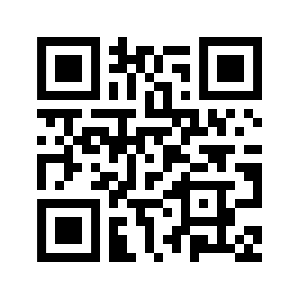 ขั้นตอนการจ่ายเงินทุนโครงการต่อยอดผลงานปริญญานิพนธ์ ความคิด สิ่งประดิษฐ์ นวัตกรรม